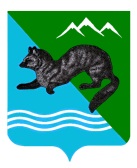 ПОСТАНОВЛЕНИЕАДМИНИСТРАЦИИ  СОБОЛЕВСКОГО  МУНИЦИПАЛЬНОГО  РАЙОНА КАМЧАТСКОГО  КРАЯ____________  2019                       с. Соболево                                                №____Об утверждении Порядка сноса (пересадки, обрезки) зеленых насаждений на территории Соболевского сельского поселения	Руководствуясь Федеральным законом от 06.10.2003г. №131-ФЗ «Об общих принципах организации местного самоуправления в Российской Федерации», на основании Решения Собрания депутатов Соболевского сельского поселения от 19.01.2018г. №308-нд «Правила благоустройства и содержания территории Соболевского сельского поселения»АДМИНИСТРАЦИЯ ПОСТАНОВЛЯЕТ: 1. Утвердить Порядок сноса (пересадки, обрезки) зеленых насаждений на территории Соболевского сельского поселения согласно приложению 1.2. Утвердить Положение о Комиссии по согласованию сноса (пересадки, обрезки) зеленых насаждений на территории Соболевского сельского поселения  согласно приложению 2.3. Управлению делами администрации Соболевского муниципального района направить настоящее постановление для опубликования в районной газете «Соболевский вестник» и разместить на официальном сайте Соболевского муниципального района Камчатского края в информационно-телекоммуникационной сети Интернет.4. Настоящее постановление вступает в силу после его официального опубликования (обнародования). Глава Соболевского муниципального района							В.И. КуркинПриложение 1к постановлению администрации Соболевского муниципального района  от _________ №_____ПОРЯДОК сноса (пересадки, обрезки) зеленых насаждений на территории Соболевского сельского поселения1. Общие положения	1.1. Настоящий Порядок регулирует отношения, связанные со сносом, пересадкой или обрезкой зеленых насаждений на территории Соболевского сельского поселения Соболевского муниципального района Камчатского края и не распространяется:	- на земли государственного лесного фонда; зеленые насаждения, произрастающие на земельных участках, находящихся в государственной собственности;	- зеленые насаждения, расположенные на земельных участках, принадлежащих гражданам или юридическим лицам на праве собственности.	1.2. В настоящем Порядке используются следующие основные понятия:	зеленые насаждения – древесная, древесно-кустарниковая, кустарниковая  и травянистая растительность естественного и искусственного происхождения (включая парки, скверы, сады, газоны, цветники, клумбы, а также отдельно стоящие деревья и кустарники);аварийное дерево - дерево, которое по своему состоянию или местоположению представляет угрозу для жизни и здоровья человека, сохранности его имущества, наземных коммуникаций и объектов;снос зеленых насаждений - повреждение зеленых насаждений, повлекшее прекращение роста;пересадка зеленых насаждений - способ сохранения зеленых насаждений, путем выкапывания зеленых насаждений и посадки на других территориях;незаконный снос зеленых насаждений - снос деревьев, кустарников, газонов, цветников, выполненный без предварительного оформления соответствующих разрешительных документов;уничтожение зеленых насаждений - вырубка и (или) снос, повреждение или выкапывание зеленых насаждений, которые повлекли прекращение их роста, гибель или утрату в качестве элемента ландшафта;омолаживающая обрезка - глубокая обрезка ветвей до их базальной (стволовой) части, стимулирующая образование молодых побегов, создающих новую крону;санитарная обрезка - удаление старых, больных, усыхающих и поврежденных ветвей, а также ветвей, направленных внутрь кроны или сближенных друг с другом;формовочная обрезка - придание кроне заданной формы и сохранение ее, а также выравнивание высоты растений, достижение равномерного расположения скелетных ветвей;повреждение зеленых насаждений - механическое, термическое, химическое и (или) иное воздействие, которое привело к нарушению целостности кроны, ветвей древесно-кустарниковой растительности, ствола, корневой системы и живого напочвенного покрова и потере декоративных качеств, проведение обрезки в нарушение агротехнических сроков, а также загрязнение почвы на озелененных территориях вредными для растений веществами, не влекущее прекращение роста зеленого насаждения;сухостойные зеленые насаждения - деревья и кустарники, рост которых прекращен по причине возраста, болезни, недостаточного ухода или сильного повреждения;восстановительная стоимость - стоимостная оценка конкретных зеленых насаждений, устанавливаемая для учета их ценности при уничтожении, складывается из интегрального показателя сметной стоимости их посадки, стоимости посадочного материала и ухода, обеспечивающего полное восстановление их декоративных и экологических качеств.2. Снос, пересадка или обрезка зеленых насаждений и оплата восстановительной стоимости2.1. Основаниями для сноса, пересадки или обрезки зеленых насаждений являются:- осуществление строительства, реконструкции, капитального ремонта на территориях, занятых зелеными насаждениями;- проведение работ по благоустройству территории, в пределах которой произрастают зеленые насаждения;- восстановление нормативного светового режима в жилых и нежилых помещениях, затеняемых деревьями;- необходимости улучшения видового и качественного состава зеленых насаждений;- необходимости удаления аварийных, больных деревьев и кустарников;- аварийные или иные ситуации, создающие угрозу жизни и здоровью граждан, повреждения имущества, возникшие на территории, в пределах которой произрастают зеленые насаждения;- подлежащие санитарной вырубке зеленые насаждения (больные, сухостойные и т.п.);- деревья и кустарники, место произрастания которых не соответствует требованиям санитарных правил.2.2. Снос, пересадка или обрезка зеленых насаждений производится при наличии разрешения на снос (пересадку, обрезку) зеленых насаждений, выданного администрацией Соболевского муниципального района. 2.3. Физическое или юридическое лицо (далее - Заявитель), которое заинтересовано в сносе, пересадке или обрезке зеленых насаждений, обязано обратиться в администрацию Соболевского муниципального района с заявлением о выдаче разрешения на снос (пересадку, обрезку) зеленых насаждений и  возместить вред, причиненный уничтожением зеленых насаждений в размере восстановительной стоимости вырубаемых насаждений.2.4. Оплата восстановительной стоимости является обязательной во всех случаях повреждения, сноса или уничтожения зеленых насаждений, за исключением следующих случаев:- при проведении работ за счет средств Соболевского муниципального района и Соболевского сельского поселения;- при сносе зеленых насаждений, расположенных в границах охранных зон инженерных сооружений (сетей);- при проведении работ по уходу за зелеными насаждениями (санитарная, омолаживающая, формовочная обрезка, снос больных, сухостойных, аварийных зеленых насаждений);- при невозможности обеспечения нормальной видимости технических средств регулирования дорожного движения, безопасности движения транспорта и пешеходов;- при разрушении корневой системой деревьев фундаментов зданий, асфальтовых покрытий тротуаров и проезжей части дорог;- при сносе зеленых насаждений, произрастающих в местах, не соответствующих санитарным требованиям.- при сносе зеленых насаждений, создающих угрозу жизни и здоровью граждан, повреждения их имущества.2.5. Комиссия по согласованию сноса (пересадки, обрезки) зеленых насаждений на территории Соболевского сельского поселения  (далее - Комиссия) на основании акта осмотра территории (пункт 3.3. настоящего Порядка) рассчитывает восстановительную стоимость зеленых насаждений в соответствии с Методикой определения восстановительной стоимости зеленых насаждений на территории Соболевского сельского поселения (Приложение 1), в том числе составляет сметную стоимость, необходимую для расчета восстановительной стоимости. В течение пяти рабочих дней Комиссия составляет акт расчета восстановительной стоимости зеленых насаждений  (Приложение 2) в трех экземплярах. Один экземпляр остается в Комиссии, второй – у Заявителя, третий – в МБУ «Центр обеспечения деятельности органов местного самоуправления и муниципальных учреждений».2.6. МБУ «Центр обеспечения деятельности органов местного самоуправления и муниципальных учреждений», предварительно проверив акт расчета восстановительной стоимости и на его основании, выписывает Заявителю счет на оплату восстановительной стоимости.2.7. Копии документа об оплате  восстановительной стоимости Заявитель предоставляет в МБУ «Центр обеспечения деятельности органов местного самоуправления и муниципальных учреждений» и в Комиссию.2.8. Средства от оплаты восстановительной стоимости направляются в бюджет Соболевского сельского поселения.2.9. За всякое повреждение или самовольную вырубку зеленых насаждений, а также за непринятие мер охраны и халатное отношение к зеленым насаждениям, повлекшее повреждение или гибель зеленых насаждений, виновные лица возмещают вред, причиненный зеленым насаждениям, а также несут ответственность в соответствии с действующим законодательством.3. Оформление разрешения на снос (пересадку, обрезку) зеленых насаждений	3.1. С целью получения разрешения на снос (пересадку, обрезку) зеленых насаждений Заявитель подает в администрацию Соболевского муниципального района следующие документы:	-  заявление на снос (пересадку, обрезку) зеленых насаждений (Приложение 3);	- ситуационный план участка производства работ с нанесением существующих посадок предлагаемых к сносу, пересадке или (омолаживающей, санитарной, формовочной) обрезке с привязкой к существующим зданиям, сооружением, дорогам;	- соответствующее согласование при обременении и ограничении использования участка.	Заявление подлежит рассмотрению в течение 30 дней со дня его регистрации.3.2. При аварийных ситуациях на объектах жизнеобеспечения муниципального образования, требующих безотлагательного проведения ремонтных работ, снос, (пересадка, обрезка) зеленых насаждений допускается без предварительного оформления разрешительных документов с последующим их оформлением в пятидневный срок.3.3.	После предоставления Заявителем всех необходимых документов Комиссия совместно с Заявителем проводят осмотр участка, на котором планируется проведение работ по сносу, пересадке или обрезке зеленых насаждений, и составляют акт осмотра территории (Приложение 4).	3.4. Снос или пересадка зеленых насаждений разрешается после:	1) оплаты восстановительной стоимости;	2) производства компенсационных посадок либо заключения договора на производство компенсационных посадок и выполнения всех видов работ по уходу за зелеными насаждениями до полной их приживаемости (при осуществлении сноса);3) пересадки зеленых насаждений либо заключения договора на пересадку зеленых насаждений и выполнения всех видов работ по уходу до полной их приживаемости (при осуществлении пересадки).3.5. После предъявления копий документов, подтверждающих выполнение мероприятий, указанных в п.3.4 настоящего Порядка, администрация Соболевского муниципального района выдает Заявителю разрешение на снос (пересадку, обрезку) зеленых насаждений (Приложение 5), сроком на 3 (три) месяца.	3.6. Снос, пересадка или обрезка зеленых насаждений производится за счет средств Заявителя.	3.7. Целесообразность, возможность и место пересадки зеленых насаждений определяются Комиссией. 	3.8. Целесообразность проведения работ по уходу за зелеными насаждениями (санитарная, омолаживающая, формовочная обрезка, снос больных, сухостойных зеленых насаждений) устанавливается владельцем, пользователем, арендатором озелененных территорий совместно с Комиссией.	3.9. Основаниями для отказа в выдаче разрешения на снос (пересадку, обрезку) зеленых насаждений являются:- представлен неполный комплект документов, указанный в пункте 3.1. настоящего Порядка;- в представленных заявителем документах содержатся противоречивые сведения либо документы неправильно оформлены; 	- отсутствие оснований для сноса, пересадки или обрезки зеленых насаждений, перечисленных в п.2.1. настоящего Порядка;	- не выполнены мероприятия, указанные в п.3.4 настоящего Порядка. Приложение 1к Порядку сноса (пересадки, обрезки)зеленых насаждений на территории Соболевского сельского поселенияМетодика определения восстановительной стоимости зеленых насаждений на территории Соболевского сельского поселения1. Общие положения1.1. Настоящая методика применяется в следующих случаях:для стоимостной оценки ущерба, который может возникнуть при осуществлении хозяйственной деятельности, затрагивающей зеленые насаждения на территории Соболевского сельского поселения;при исчислении размера восстановительной стоимости зеленых насаждений на территории Соболевского сельского поселения;при иных случаях, связанных с определением стоимости зеленых насаждений на территории Соболевского сельского поселения.1.2. Оценка зеленых насаждений проводится методом полного учета всех видов затрат, связанных с созданием и содержанием зеленых насаждений или сохранением и поддержанием естественных растительных сообществ в условиях сельского населенного пункта.2. Классификация и идентификация зеленых насажденийдля определения восстановительной стоимости2.1. Для расчета восстановительной стоимости основных типов зеленых насаждений применяется следующая классификация растительности вне зависимости от функционального назначения, местоположения:деревья;кустарники;травяной покров (газоны и естественная травяная растительность).3.2. Породы различных деревьев в Соболевском сельском поселении по своей ценности объединяются в группы.Выделяются 4 группы: хвойные деревья;1-я группа лиственных деревьев (особо ценные);2-я группа лиственных деревьев (ценные);3-я группа лиственных деревьев (малоценные);Распределение древесных пород по их ценности представлено в таблице 1.Таблица 1Распределение древесных пород по их ценности3.3. Деревья подсчитываются поштучно.3.4. Если дерево имеет несколько стволов, то в расчетах компенсационной стоимости учитывается один ствол с наибольшим диаметром.Если второстепенный ствол достиг в диаметре 8 см на высоте 1,3 м. от поверхности земли и растет на расстоянии более 0,5 м. от основного ствола, то данный ствол считается за отдельное дерево.3.5. Кустарники в группах подсчитываются поштучно.3.6. При подсчете количества кустарников в живой изгороди количество вырубаемых кустарников на каждый погонный метр при двухрядной изгороди принимается равным 5 штукам и однорядной - 3 штукам.3.7. Заросли самосевных деревьев и кустарников (деревья и (или) кустарники самосевного и порослевого происхождения, образующие единый сомкнутый полог) рассчитываются следующим образом: каждые 100 кв.м. приравниваются к 20 деревьям.3.8. Количество газонов и естественной травяной растительности определяется исходя из занимаемой ими площади в кв.м.За напочвенный покров, представленный рудеральной (сорной, придорожной) растительностью, восстановительная стоимость и стоимость компенсационного озеленения не взимается.4. Порядок определения восстановительной стоимостизеленых насаждений4.1. Восстановительная стоимость дерева определяется по формуле:               Свд = Спдj + Су x Квд Свд - восстановительная стоимость дерева, руб.;Спд - сметная стоимость посадки одного дерева с комом 1,0 х 1,0 х 0,6 с учетом стоимости посадочного материала (дерева) (посадочный материал не учитывается в случае пересадки дерева), руб.;Су - сметная стоимость годового ухода за деревом, руб.;j - группа древесных пород по их ценности;Квд - количество лет восстановительного периода, учитываемого при расчете компенсации за вырубаемые деревья:для хвойных деревьев - 10 лет;для лиственных деревьев 1-й группы - 5 лет;для лиственных деревьев 2-й группы - 3 года;для лиственных деревьев 3-й группы - 1 год.4.2. Восстановительная стоимость кустарника определяется по формуле:                   Свк = Спк + СуСвк - восстановительная стоимость кустарника, руб.;Спк - сметная стоимость посадки одного кустарника с учетом стоимости посадочного материала (кустарника) (посадочный материал не учитывается в случае пересадки кустарника), руб.;Су - сметная стоимость годового ухода за кустарником, руб.4.3. Восстановительная стоимость газона и естественного травяного покрова определяется по следующей формуле:                   Свг = Суг + Су Свг - восстановительная стоимость газона, естественного травяного покрова, руб.;Суг - сметная стоимость устройства одного кв.м. газона с учетом стоимости посадочного материала (посадочный материал не учитывается в случае пересадки газона и естественного травяного покрова), руб.;Су - сметная стоимость годового ухода за  газона, руб.4.4. Сметная стоимость посадки зеленых насаждений с учетом ухода определяется исходя из базисного уровня цен 2000 года с применением территориальных сметных нормативов по Камчатскому краю, с учетом НДС и индексами перехода в текущие цены. Стоимость неучтенных материалов определяется среднестатистической ценой по мониторинговым исследованиям.4.5. Сметная стоимость годового ухода за зелеными насаждениями определяется на основании Нормативно-производственного регламента содержания озелененных территорий, утвержденного приказом Госстроя РФ от 10.12.1999 №145. В случае проведения работ по уходу более года до восстановления зеленых насаждений, необходимо предусмотреть индекс-дефлятор.Приложение 2к Порядку сноса (пересадки, обрезки)зеленых насаждений на территории Соболевского сельского поселения					Утверждаю: Председатель Комиссии по 								       	согласованию сноса (пересадки, обрезки)						     	зеленых насаждений на территории 						    	Соболевского сельского поселения						      	__________________________________							    (подпись)         	  (расшифровка подписи)АКТ расчета восстановительной стоимости зеленых насажденийОбращение _______________________________________ от _________№_____(Для физических лиц указываются фамилия, имя, отчество. Для представителя физического лица указываются фамилия, имя, отчество представителя, реквизиты доверенности, которая прилагается к заявлению. Для юридических лиц указываются наименование, организационно-правовая форма, фамилия, имя, отчество лица, уполномоченного представлять интересы юридического лица, с указанием реквизитов документа, удостоверяющего эти правомочия и прилагаемого к заявлению)Акт осмотра территории от ___________ № _____ 	* СВ(Д,К,Г) – восстановительная стоимость одного дерева, одного кустарника, одного кв.м. газона и естественного травяного покрова.Акт составил:	Секретарь Комиссии по согласованию сноса (пересадки, обрезки) зеленых насаждений на территории Соболевского сельского поселения	_____________	_______________________						         (подпись)			(расшифровка подписи)Акт получил: «____»______20___г.    ____________	_____________________			    (дата)       		         (подпись)			(расшифровка подписи)Приложение 3к Порядку сноса (пересадки, обрезки)зеленых насаждений на территории Соболевского сельского поселения    В_________________________________________________наименование органа местного самоуправления______________________________________________________муниципального образованияот ___________________________________________________(фамилия, имя, отчество гражданина, являющегося заявителем)проживающего по адресу: __________________________________________________________________________телефон___________________________________________ЗАЯВЛЕНИЕ	Прошу Вас выдать Разрешение на снос (пересадку, обрезку) зеленых насаждений по адресу: __________________________________, в количестве _______ ______________________________________________________________________ (указать вид, породу зеленых насаждений, их количество, состояние, примерный возраст)______________________________________________________________________в связи с _________________________________________________________________(указать причину)	С Порядком сноса (пересадки, обрезки) зеленых насаждений на территории Соболевского сельского поселения ознакомлен и обязуюсь их выполнить.					_________________ 	        ___________________    						     (подпись)			(расшифровка подписи)									      «____»_______20____г.Приложение 4к Порядку сноса (пересадки, обрезки)зеленых насаждений на территории Соболевского сельского поселенияАКТ осмотра территории № _____«____»_______20____г.								        с. Соболево	Комиссия в составе:Председатель Комиссии:							___________________Заместитель председателя Комиссии: 					___________________Секретарь Комиссии:							___________________Члены Комиссии: 								___________________										___________________										___________________	В присутствии ____________________________________________________                           (фамилия, имя, отчество заявителя или его представителя)На основании __________________________________________________________Произвела осмотр участка __________________________________________________                               (наименование, место расположения)_______________________________________________________________________Земельный участок используется __________________________________________________________________________________________________________________Имеются следующие зеленые насаждения: _________________________________________________________________________________________________________   (указать вид, породу зеленых насаждений, их количество, состояние, примерный возраст)_______________________________________________________________________Заключение о целесообразности сноса (пересадки, обрезки) зеленых насаждений: _______________________________________________________________________________________________________________________________________________Подписи:				___________________	      ___________________						(подпись)			(расшифровка подписи)					___________________	      ___________________						(подпись)			(расшифровка подписи)					___________________	      ___________________						(подпись)			(расшифровка подписи)					___________________	      ___________________						(подпись)			(расшифровка подписи)					___________________	      ___________________						(подпись)			(расшифровка подписи)					___________________	      ___________________						(подпись)			(расшифровка подписи)Приложение 5к Порядку сноса (пересадки, обрезки)зеленых насаждений на территории Соболевского сельского поселения(на официальном бланке администрации Соболевского муниципального района)РАЗРЕШЕНИЕна снос (пересадку, обрезку) зеленых насаждений	Администрация Соболевского муниципального района на основании Акта осмотра территории Комиссии по согласованию сноса (пересадки, обрезки) зеленых насаждений на территории Соболевского сельского поселения от ________ №____ разрешает произвести снос (пересадку, обрезку) следующих зеленых насаждений:* Согласно Методике определения восстановительной стоимости зеленых насаждений на территории Соболевского сельского поселения	Категория зеленых насаждений: _______________________________________На земельном участке, расположенном _____________________________________________________________________________________________________________Основание: _____________________________________________________________________________________________________________________________________Требование при проведении работ: __________________________________________________________________________________________________________________(указать требования по техники безопасности)	Срок действия Разрешения: ___________________________________________Глава Соболевского муниципального района                      ________________              ___________________                                                                                           (подпись)                                        (расшифровка подписи) ФИО сотрудника,ответственного за подготовку документовКонтактный телефонПриложение 2к постановлению администрации Соболевского муниципального района  от _________ №_____ПОЛОЖЕНИЕо Комиссии по согласованию сноса (пересадки, обрезки) зеленых насаждений на территории Соболевского сельского поселения1. Общие положения	1.1. Комиссия по согласованию сноса (пересадки, обрезки) зеленых насаждений на территории Соболевского сельского поселения (далее - Комиссия) образована в целях согласования сноса, пересадки или обрезки зеленых насаждений, расчета восстановительной стоимости сноса, пересадки и (или) повреждения зеленых насаждений.1.2. В своей деятельности Комиссия руководствуется Конституцией Российской Федерации, законодательством Российской Федерации, Указами и распоряжениями Президента Российской Федерации, постановлениями и распоряжениями Правительства Российской Федерации, Лесным кодексом Российской Федерации, законами и иными нормативными правовыми актами Камчатского края, Соболевского муниципального района, уставом  Соболевского сельского поселения, решениями Собрания депутатов Соболевского сельского поселения, постановлениями и распоряжениями администрации  Соболевского муниципального района, а также настоящим Положением.1.3. Положение определяет задачи и функции Комиссии, круг решаемых вопросов и регламент работы.1.4. Состав Комиссии создается и упраздняется  распоряжением  администрации Соболевского муниципального района.1.5. Комиссия является постоянно действующим коллегиальным совещательным органом при администрации Соболевского муниципального района.2. Порядок формирования и состав Комиссии2.1. В состав Комиссии могут входить представители администрации Соболевского муниципального района, глава Соболевского сельского поселения, депутаты Собрания депутатов Соболевского сельского поселения, представители организаций, общественных объединений, осуществляющих свою деятельность на территории Соболевского сельского поселения.2.2. Комиссия формируется администрацией Соболевского муниципального района в составе:- председатель комиссии;- заместитель председателя комиссии;- секретарь комиссии;- члены комиссии.2.3. Члены Комиссии осуществляют свою деятельность на общественных началах.3. Задачи и функции Комиссии 	3.1. Основной задачей Комиссии является оценка целесообразности сноса, пересадки или обрезки зеленых насаждений на территории Соболевского сельского поселения по заявлениям юридических и физических лиц.	3.2. Комиссия осуществляет следующие функции:	- рассматривает заявления юридических и физических лиц о выдаче разрешений на снос (пересадку, обрезку) зеленых насаждений на территории Соболевского сельского поселения;	- производит оценку состояния зеленых насаждений на территории Соболевского сельского поселения путем выездного осмотра территории;	- производит расчет восстановительной стоимости сноса, пересадки и (или) повреждения зеленых насаждений на территории Соболевского сельского поселения.4. Полномочия и права Комиссии	4.1. Комиссия по результатам рассмотрения заявлений принимает одно из следующих решений:	- согласовывает снос (пересадку, обрезку) зеленых насаждений на территории Соболевского сельского поселения и готовит проект разрешения на снос (пересадку, обрезку) зеленых насаждений;	- отказывает в согласовании сноса (пересадки, обрезки) зеленых насаждений на территории Соболевского сельского поселения;	4.2. Комиссия при осуществлении деятельности имеет право:	- запрашивать в установленном порядке у юридических и физических лиц необходимую информацию по вопросам, отнесенным к полномочиям Комиссии;	- приглашать на заседания Комиссии в установленном порядке граждан, представителей организаций, руководителей, специалистов отраслевых (функциональных) органов, структурных подразделений администрации Соболевского муниципального района.5. Порядок работы Комиссии	5.1. Заседания Комиссии проводятся по мере необходимости по инициативе председателя или других членов Комиссии и считаются правомочными, если на них присутствует более половины ее состава.	5.2. Заседания Комиссии проводятся с обязательным выездом членов Комиссии к местонахождению зеленых насаждений и их визуальным осмотром.5.3. Работой Комиссии руководит председатель Комиссии, а в его отсутствие, заместитель председателя Комиссии.5.4. Председатель Комиссии обеспечивает и контролирует выполнение решений Комиссии, распределяет обязанности между членами Комиссии.5.5. Заместитель председателя Комиссии выполняет обязанности председателя Комиссии в период его временного отсутствия или по его поручению.5.6. На секретаря Комиссии возлагается организация заседания Комиссии, ведение необходимой переписки, оформление протоколов заседаний и других документов Комиссии, расчета восстановительной стоимости зеленых насаждений, сохранность материалов Комиссии.5.7. Члены Комиссии принимают участие в заседаниях без права замены. В случае если член Комиссии по каким-либо причинам не может присутствовать на заседании, он обязан известить об этом секретаря Комиссии.5.8. Решение Комиссии принимается путем открытого голосования простым большинством голосов от числа членов Комиссии, присутствующих на заседании. В случае равенства голосов решающим является голос председателя Комиссии.	5.9. Решения, принятые на заседании комиссии, оформляются протоколом заседания Комиссии и актом осмотра территории. В протоколе должны быть отражены наименование Комиссии, дата заседания, номер протокола, число членов Комиссии и список присутствующих на заседании, повестка дня. В протокол заносится краткое содержание рассматриваемых вопросов, принятое по ним решение, при необходимости особое мнение членов Комиссии по конкретным вопросам.	5.10. Протокол заседания Комиссии и акт осмотра территории подписывается председателем, секретарем и членами Комиссии, присутствовавшими на заседании Комиссии.5.11. На заседания Комиссии могут быть приглашены руководители предприятий, учреждений, организаций и граждане, чьи материалы вынесены на рассмотрение Комиссии.5.12. Протоколы заседаний Комиссии хранятся в течение 5 (пяти) лет.Хвойные породы   Лиственные древесные породы                 Лиственные древесные породы                 Лиственные древесные породы                 Хвойные породы   1-я группа2-я группа3-я группаель, лиственница, сосна, кедр, пихтаплодовые декоративные (яблони, сливы, груши)Береза, рябина, черемуха, Тополь, ива, ольха, чозения, осина, плодовые (яблоня, слива, груша)Вид зеленых насаждений, породаКоличество, шт.СВ(Д,К,Г)*, руб.Сумма1234=2*3ИТОГО№ п/пВид зеленых насаждений, породаКоличествоДиаметрСостояниеСумма восстановительной стоимости*